Päevakava21. aprill 2014.a.    11:00  Kohtumine Harkujärve kirikus Harku vald, Harkujärve küla, Kiriku tee 2. 
                 Paikvaatlus ja ülevaade olukorrast (Avo Üprus).                        12:00 – 12:15  Kuum tee  Tallinna Peeteli kirikus (Preesi 5). 12:15 – 13:45   Osalejad tutvustavad oma organisatsiooni (asutuse) tegevust ja arengueesmärke.  Fookus finantsmudelile.13:45 – 14:30  Hea partnerluse põhimõtted (töötuba). Fookus koostööl avaliku sektorigaVirgutuseine.15:00  – 16:00  Harkujärve kogukonnakeskuse äriplaani (eelnevalt saadetud) täiendamine.16:00-16:15     Kokkuvõte ja lõpetamine.Peatse kohtumiseni!Avo Üprus
EELK Konsistooriumi
Diakoonia- ja ühiskonnatöö talitusEttevõtmist toetab Kodanikuühiskonna Sihtkapitali Vabaühenduste toetusprogramm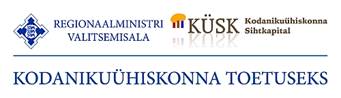 